Submit this report to your funding agency. It should not be submitted to the North Carolina Arts Council.Throughout the pandemic, the North Carolina Arts Council has adapted our grant-making strategies to support the arts sector. With the addition of federal funding, our agency has adjusted the Grassroots Arts Program grant guidelines to encourage investment strategies that would support long term organizational growth and sustainability. This funding is a special appropriation of American Rescue Plan Act funds made possible by the North Carolina State legislature for FY 22- 23.To better evaluate the impact of the Grassroots Arts Program, the North Carolina Arts Council has adjusted this final report form to help us measure the investment along three strategy pillars in FY 2022-23.Capacity: specific effort to strengthen organizational infrastructure.Sustainability: investment in leadership and talent to support strategic decision-making to address change and ongoing challenges or improve organization efficiency and resiliency.Expanding Relationships with Black, Indigenous, and People of Color (BIPOC): investment into a BIPOC led organization or effort to build and/or strengthen relationships and programming with artists that are.Organization InformationName of Organization: Contact Person’s Name: Contact Person’s Title: Mailing Address:City: 	State: North Carolina Zip Code: 	County: 	Work Phone: 	 E-mail Address:Website: Organization’s EIN: Organization’s UEI:Applicant Race:  Please select oneFax Number: 	Submit this report to your funding agency. It should not be submitted to the North Carolina Arts Council.Project Description NarrativePlease provide a short description of your project using 25 words or less.In 500 words provide a description of the funded activity. Please include the activity’s goals and outcomes and how this funding helped your organization to achieve your goals. Include: all artists, community partners and consultants involved in the project. If a formal plan was created, please attach a copy.Did the outcome differ from your original plan? If so, please share any unintendedoutcomes.Submit this report to your funding agency. It should not be submitted to the North Carolina Arts Council.Project BudgetTotal Project BudgetThe special appropriation of American Rescue Plan Act funding (ARPA) does not require a 1:1 match but we would like to know if there were any matching funds used to complete this project. American Rescue Plan Act funding may not be used to match any other North Carolina Arts Council grant funding or federal funding.Grassroots Arts Program grant amount 	Matching funds 	Total Project Budget $0.00Submit this report to your funding agency. It should not be submitted to the North Carolina Arts Council.Submit this report to your funding agency. It should not be submitted to the North Carolina Arts Council.Participation StatisticsTotal number of participants and audience members 	Specify the number who are children and youth (Pre-K through secondary school students) 	Specify the number who are consultants 	Specify the number who are artists 	Project DemographicsExcluding artists and consultant, what percentage of project participants were: (Should add to 100%)American Indian/Alaskan Native 	Native Hawaiian/Pacific Islander 	Black/African American 	Hispanic/Latino 	White, not Hispanic 	Asian	Total:  0	If a consultant was hired, what percentage of the project’s consultants were: (Should add to 100%)American Indian/Alaskan Native 	Native Hawaiian/Pacific Islander 	Black/African-American 	Hispanic/Latino 	White, not Hispanic 	Asian 	N/A, not applicable 	Total:  0	What percentage of artists in the funded projects were: (Should add to 100%)American Indian/Alaskan Native 	Native Hawaiian/Pacific Islander 	Black/African-American 	Hispanic/Latino 	White, not Hispanic 	Asian 	h.  N/A, not applicable 	Total:  0	Arts EducationDid 50% or more of the project activities involve arts education; increasing knowledge and skills in the arts to grades Pre-K– 12? Yes	No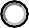 Grassroots Arts Program Subgrant HistoryHas your organization ever received a Grassroots Arts Program subgrant before July 2022? Yes	No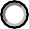 What type of organization are you? Arts	Community	School	Municipality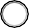 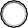 Submit this report to your funding agency. It should not be submitted to the North Carolina Arts Council.AttachmentsPublicity Materials (REQUIRED)Attach any materials used for project publicity and any other printed materials using the North Carolina Arts Council credit line and logo. Attach articles, reviews, and other materials documenting funded project.Legislative Letters (OPTIONAL)Attach copies of the letters or emails sent to legislators expressing appreciation of this grant.Upload formal plan or deliverable (OPTIONAL)Upload any formal plan created or supporting documents.Project ExpensesGrassrootsMatchingCapacity:ARPA GrantFunds (not required)A.  PersonnelAdministrative Staff (i.e. staff retention or increased hours)New positionc.	Artistic StaffB.  Outside Contractsa.	Artistic contractsb.  Contract positionC.  General Operationsa.  Financial auditb.  Capital Project - property or building upgradeNew equipment or upgradeSpace Rentale.  Travelf.	Marketingg.	Other: 	h.  Other: 	Total Capacity Expenses $0.00	 $0.00	Sustainability: A.  Planninga.	Fundraisingb.  Strategic planc.	Developed a marketing planDEAI (diversity, equity, accessibility, and inclusion)AEP 6 studyB.  Traininga.	Diversity Equity Accessibility Inclusionb.  Boardc.	StaffC.  Other: 	D.  Other: 	Total Sustainability Expenses $0.00	 $0.00	Expanding BIPOC Relationships:A.  BIPOC artist contractsProgram expansion/evaluationOperating support for BIPOC led organizationD.  Marketing of BIPOC programmingE.  Other: 	F.	Other: 	Total Expanding BIPOC Relationships Expenses $0.00	 $0.00	Remaining Project Expenses:Total Cash Expenses $0.00	 $0.00	